РД 211 Республики ТаджикистанN4 01. 06. 95.РУКОВОДЯЩИЙ ДОКУМЕНТохрана природаМЕТОДИКА ОПРЕДЕЛЕНИЯ СУММ  ИСКА ПОДЛЕЖАЩИХВЗЫСКАНИЮ В ПОРЯДКЕ ИСКОВОГО ПРОИЗВОДСТВАЗА ЗАГРЯЗНЕНИЕ АТМОСФЕРНОГО ВОЗДУХА.Министерство охраны природыРеспублики ТаджикистанДушанбе-1995 ВАЗОРАТИ ¥ИФЗИ ТАБИАТИ ¯УМХУРИИ ТО¯ИКИСТОНФАРМОНИ №95МИНИСТЕРСТВО ОХРАНЫ ПРИРОДЫ РЕСПУБЛИКИ ТАДЖИКИСТАНПРИКАЗ № 95С «02» июня 1995 г.                                                                     г. Душанбе"О некоторых мерах по выполнению " Закона об охране природы" в Республики Таджикистан.Во исполнение статьи 83 " Закона об охране природы" Управлением эколого-экономических нормативов природопользования совместно с специнспекцией госконтроля за охраной и использованием атмосферного воздуха разработала "Методика определения сумм, подлежащих взысканию в порядке искового производства за загрязнение атмосферного воздуха".Указанная методика согласована Министерством финансов РТ (N 4/2-36-45 от 13 03.95 г.), Министерством экономики и внешних экономических связей РТ (N 9-59 от 02.05.95 г.) и утверждена Первым заместителем Министра охраны природы тов. Н. М. Сафаровым 01 июня 1995г.В связи с изложенным ВышеПРИКАЗЫВАЮ:1. Утвердить и ввести в действие "Методика определения сумм, подлежащих взысканию в порядке искового производства за загрязнение атмосферного воздуха" с 01.06.1995г. 2. Административно-хозяйственном управлению размножить ""Методика определения сумм, подлежащих взысканию в порядке искового производства за загрязнение атмосферного воздуха" в количестве 100 экземпляров и разослать управлениям, отдела Министерства, специнспекции госконтроля за охраной и использованием атмосферного воздуха, облгоррайкомитетам по охране природы.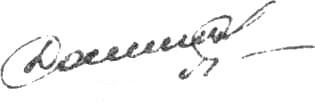 "УТВЕРЖДЕНО" Первый заместительминистра охраны природы Республики Таджикистан Н. М. Сафаров 01 июня 1995гРД 211 Республики Таджикистан N4 01.06.95.Издание официальноеРУКОВОДЯЩИЙ ДОКУМЕНТохрана природаМЕТОДИКА ОПРЕДЕЛЕНИЯ СУММ  ИСКА ПОДЛЕЖАЩИХВЗЫСКАНИЮ В ПОРЯДКЕ ИСКОВОГО ПРОИЗВОДСТВАЗА ЗАГРЯЗНЕНИЕ АТМОСФЕРНОГО ВОЗДУХА."СОГЛАСОВАНО" Министерство экономики и внешних экономических связей Республики Таджикистан"СОГЛАСОВАНО" Министерство финансов Республики ТаджикистанДУШАНБЕ 1995РУКОВОДЯЩИЙ ДОКУМЕНТ	                                    РД 211 Республики ТаджикистанN4 01.06.95.Дата введения "01" июня 1995г.1. ОБЛАСТЬ ПРИМЕНЕНИЯ1.1.  Настоящий руководящий документ вводится с целью повышения ответственности природопользователей за соблюдение нормативов выбросов от стационарных источников загрязнения атмосферы в интересах охраны здоровья людей и окружающей природной среда1.2.  Настоящий документ устанавливает порядок определения суммы иска, предъявляемого в возмещение ущерба, причиненного в результате нарушение законодательства об охране атмосферного воздуха1.3.  Требования настоящего документа являются обязательными для всех природопользователей, имеющих источники загрязнения атмосферного воздуха, расположенные на территории Республики Таджикистан, а также местных органов Минприроды Республики Таджикистан
2. ОБЩИЕ ПОЛОЖЕНИЯ2.1.  Взыскание средств за загрязнение атмосферного воздуха является мерой, направленной на экономическое принуждение природоподьзователем к охране окружающей среды.2.2.   Иски предъявляются в случаях:превышения предприятиями разрешённых органами Минприроды норм разовых (в г/с) выбросов загрязняющих вещества из конкретного стационарного источника выбросов;аварийных, залповых выбросов, приведших к экстремально-высокому загрязнению атмосферного воздуха.Иски предъявляются предприятиям, учреждениям, организациям и другим юридическим лицам независимо от их организационно-правовых форм и форм собственности, на которых они основаны, включая совместные предприятия с участием иностранных юридических лиц и граждан, которым предоставлено право ведения производственно-хозяйственной деятельности на территории Республики Таджикистан ( далее природопольэователям).2.3.  Превышение разрешенных норм выбросов выявляются местными органами Минприроды Республики Таджикистан инструментальным или расчетным путем.Инструментальный метод определения выбросов осуществляется согласно ГОСТам.Время непрерывного контроля концентраций выбрасываемых веществ для стационарных технологических процессов должно составлять не менее 1 часа, для циклических-не менее трех периодов цикличности процесса, но не менее 1 часа.Время приведения контроля выбросов должно по возможности приурочиваться к моментам ожидаемого максимального выброса из источника.Количество отобранных проб 3-5.РД 211 Республики Таджикистан N4 01. 06. 95.Усреднение производится по замерам, в которых отмечено превышение разрешенных выбросов.Расчетный метод определения выбросов допускается в случаях невозможности отбора проб газовоздушной смеси из источника выброса по определению концентрации загрязняющего вещества, при недостаточной представительности ряда аналитических измерений, для оценки значений залповых и аварийных выбросов.Количество выбрасываемых загрязняющих веществ рассчитывается по методикам (формулам), согласованным е Министерством охраны природы Республики Таджикистан.2.4.  Источником уплаты суммы исков является прибыль природопользователей оставляемого в его распоряжении. Для международных объединений и организаций, совместных предприятий сумм иска взимается в валюте, установленной на территории Республики Таджикистан, и свободно конвертируемой валюте пропорционально ее доле в прибыли природопользователей.2.5.  Сумма исков перечисляется на счет местного фонда или Республиканского фонда охраны природы2.6.	Оплата иска не освобождает природопользователя от уплаты платежей за выбросы данного источника (в т.ч.и сверхнормативные), вносимые им ежеквартально в целом по предприятию.3. ОПРЕДЕЛЕНИЕ СУММЫ ИСКА ЗА ЗАГРЯЗНЕНИЕ АТМОСФЕРНОГО ВОЗДУХА ПРИ НЕСОБДЮЖЕНИИ РАЗРЕШЁННЫХ ВЫБРОСОВ ОТ СТАЦИОНАРНЫХ3.1. Сумма иска зависит от установленного контрольными замерами или расчетами превышения фактической массы выброса над разрешенной, класса опасности и массы выбрасываемого загрязняющего вещества и рассчитывается отдельно по каждому контролируемому веществу каждого контролируемого источника по формуле:=*P(-1)****0,01 (3.1)где  - сумма иска за загрязнение атмосферного воздуха п i-ым вешеством j-го источника, руб; - норматив платы за 1 тонну выброса i-го вещества, руб/т. установленный «Методическими указаниями по взиманию платы за загрязнение окружающей природной среды» введенными в действие с 01.01.1994г. (таблица 1);P - масса годового разрешенного выброса i-го вещества от j-го источника, т/год;- масса разового фактического выброса i-го вещества от j-го источника, определенная по результатам контрольных инструментальных замеров или расчетным путем, г/с;- масса разового разрешенного-выброса i-го вещества от j-го источника, приведена в разрешении на выброс, г/с; коэффициент превышения фактической массы выброса над разрешённой массой выброса 1-го источника, отн. ед.Иск рассчитывается в случаях, если: >/ 1,3 для P \< 10 т/год >/ 1,2 для 10 т/год < P \< 100 т/год >/ 1,1 для P >\ 100 т/года также для вещества i-го класса опасности независимо от массы выбросаРД 211 Республики Таджикистан N4 01. 06. 95. -коэффициент, учитывающий класс опасности выбрасываемого i-го вещества, отн. ед. принимается равным:4 -для 1-го класса опасности;3 -для 2- го класса опасности;2 -для 3- го класса опасности;1,5-для 4- го класса опасности.- коэффициент, учитывающий массу выброс i-го вещества от j-го источника отн. ед. Принимается равным:-ценовой индекс, в последующем он корректируется по согласованию Министерства экономики, Министерства финансов и доводится Минприродой Республики Таджикистан по мере его изменения на территории Республики, отн. ед. На 01. 06. 1995г, он равен 500,01-коэффициент учитывающий соотношения Таджикского рубля к Российскому рублю постановление Правительства РТ от 4 мая 1995г. N319 в дальнейшем будет меняться по курсу.3.2. В случае, если на предприятии при утвержденном проекте нормативов ПДВ отсутствует разрешение на выброса за -  принимается предельно допустим выброс в г/с, за т/год, согласно проекту нормативов ПДВ3.3.  При отсутствии утвержденного проекта нормативов отношение принимается равным 5. а вместо P принимается величина фактического годового выброса.3.4. Если а утвержденном проекте нормативов не определен предельно допустимый выброс, а нормативный принимается выброс последнего года действия проекта3.5. При одновременном выявлении превышений разрешенных выбросов по нескольким веществам или уточникам предъявляемый предприятию иск слагается из сумм, рассчитанных по отдельным источникам и веществам.N=  (3.2.)где n и m - соответственна количество ингредиентов и источников выбросов, по которых предъявляются иски.3.6.	При повторных предъявлениях в течение года исков по одному и тому же источник/ и веществу рассчитанная по формуле (3.1) сумма иска увеличивается на штрафной коэффициент Ки, равный количеству повторов, увеличенных на 1.Nijnk = Nij*Km (3.3.)где Nijnk - повторно предъявляемый в течение года иски, руб;  Кm    - штрафной коэффициент.При первом повторе П1 - штрафной коэффициент принимается равным 2, втором 3 и т.д.В случаях, когда повторное gпревышение разрешенного выброса зафиксировано с разрывом во времени более года , щ\л расчете иска используется формула (3.1.)РД 211 Республики Таджикистан N4 01. 06. 95.ПРИМЕРЫ:1. На Душанбинском арматурном завода по источнику N 74 (Вагранка) разрешенный выброс окислов азота в пересчете на двуокись азота установлен 0,012 г/с или 0,267 г/год, фактический выброс по результатам контрольных замеров лабораторией Минприроды составил 0,144 г/с.Определяем коэффициент превышения =  = 6,2Норматив платы Рсо = 12 руб/т (таблица 1). Ксо,75 – 1,5 , т.к. N02 относится к четвёртому классу опасности.Ксо,75 – 3 , т.к выбросы находятся а пределах градации Мсо,75 > 100т/год. Кц=5.Сумма иска составит:Nco,75 = 12 * 160,48 * 6,2 – 1) * 3 * 1,5 * 5 * 0,01 = 2253,1Предъявляемая арматурного заводу  сумма иска составит:N = 390,8 + 2253,1 = 2643,9 руб.ОПРЕДЕЛЕНИЕ СУММЫ ИСКА ЗЛ ВЫСОКОЕ ЗАГРЯЗНЕНИЕ (ВЗ) АТМОСФЕРНОГО ВОЗДУХА АВАРИЙНЫМИ, ЗАЛПОВЫМИ ВЫБРОСАМИ.4.1.  Залповые выбросы - это периодические кратковременные выбросы, предусмотренные технологическим процессом ( выбросы при пусках-остановках химических производств, разгрузка газопроводов и т.д.) Как правило, они происходят из организованных источников выбросов и подлежат нормированию.Аварийные выбросы - это поступление загрязняющих веществ в окружающую среду в результате нарушения технологического процесса или аварии. Авария - выход из строя, повреждение какого-либо механизма, машины и т. д. во время работы, движения. Как правило, в результате аварии выбросы происходят из неорганизованных источников выбросов и ненормируемые.4.2.  Критерии оценки высокого загрязнения атмосферного воздуха:содержание одного или нескольких веществ в атмосферном воздухе, превышающее разовую предельно допустимую концентрацию - ПДКм.р. ( а для примесей, имеющих только суточные ПДО, превышающее среднесуточную допустимую концентрацию) - ПДКс.с. в 5 - 9 раз;систематическое превышение ПДКм.р. при повторяемое более 20% общего объема наблюдений в срок более месяца;превышение в среднем за полугодие в 3 раза и болез ПДКс.с.4. 3. В случае, когда 33 атмосферного воздуха произошло в результате выброса (залпового, аварийного) от стационарного организованного источника, сумма иска определяется по формуле:Nijав = Pi * Mijp ( -1) * Ki * Kij*Ki * КцхСО1где Nijав  - сумма иска за высокое загрязнение атмосферного воздуха i -ым веществом j – го источника, руб;КЦ, Рi, Mijp, mijp, Ki, Kij  то же,что в формуле 3.1; - масса залпового (аварийного) выброса i-го вещества от j -го источника за единицу времени, ровную г/с. Рассчитывается по формуле; = (4.2.)где t - время действия залпового (аварийного) выброса, сек.;Miав - масса залпового аварийного выброса i-го вещества от j-го источника за время действия этого выброса ( t ), в тоннах;РД 211 Республики Таджикистан N4 01. 06. 95. - коэффициент превышения ПДК  i-го вещества за время аварии (залпа). Определяется по формуле:Ki =   (4.3. )uде qMi - максимальная концентрация i-го вещества, отмеченная службой наблюдения за загрязнением атмосферного воздуха (Главгидрометом, ведомственной или производственной), мг/м3,ПДК1 - предельно допустима;: максимальная, а при ее отсутствие - среднесуточная, концентрация 1 -го веществаКоэффициент  характеризует загрязнение атмосферы. В случае отсутствия данных о загрязнении атмосферы в момент аварии Ki принимается равным 1.4.4. В случае, когда ВЗ атмосферного воздуха произошло в результате аварии (от неорганизованного источника), сумма иска определяется по формуле:Niaв = 10 * Pi * Miав * Ki * Ki * Кц * 0,01  (4.4.)где Miав - сумма иска за высокое загрязнено атмосферного воздуха i-ым веществом, руб.;Рi, Кi°, Кц, 0,01 - то же, что в формуле (3.1.);- то же, чтов формуле (4.1.);Miав -масса аварийного выброса i-го вещества приведшая к ВЗ, тонн.ПРИМЕР.На Вахшском азотно-туковом заводе в результате нарушение технологического процесса происходил залповый выброс аммиака о трубы источник N3 (конденсатор поз. N11) и органами Главгидромета зарегистрировано превышение среднесуточной допустимой концентрации, за 8 часа в выброшено в атмосферу 0,314 т аммиака, а согласно разрешений выброс должен составлять 7,7 т/год.Норматив платы РNH3 - 837 руб/т (табл.1).  =  7,7т/год,  MNH3 =0,314т/год = 314 х 103 г.t - 3 чаc - 28800 сек. тогда:  =  = 109,03 г/сек 10,92 г/сек; K°NH3,3 = 1,5, т.к. NH3 относится ко четвёртому классу опасности; - 1.5, т.к. выбросы находятся в пределах градации от 1 до 10 т/год.qMNH3,3- 0.33 мг/м, ПДКсс - 0,04 мг/м3тогда:		K3NH3,3 = ; Кц = 5.Сумма иска за высокое загрязнение атмосферного воздуха составит:NNH3,3=887 * 7,7 * () * 1,5 * 1,5 * 8,25 * 5 * 0.01 = 56924,2 he,/5. ОПРЕДЕЛЕНИЕ СУММЫ ИСКА ЗА ЭКСТРЕМАЛЬНО ВЫСОКОЕЗАГРЯЗНЕНИЕ (ЭВЗ) АТМОСФЕРНОГО ВОЗДУХА АВАРИЙНЫМИЗАЛПОВЫМИ ВЫБРОСАМИ.5.1. Критерии экстремально высокого загрязнения атмосферного воздуха:содержание одного или нескольких веществ, превышающих предельно допустимую концентрацию (ПДКм.р.) в;10-14 раз при сохранении этого уровня более 2-х суток,15-24 pаз при сохранении этого уровня от 8 час. и более,25 и более раз.Визуальные, признаки:РД 211 Республики Таджикистан N4 01. 06. 95.появление устойчивого, не свойственного данной местности (сезону) запаха;обнаружение влияния воздуха на органы чувств человека - резь в главах, слезотечение, затруднённое дыхание, покраснение или другие изменения кои ( одновременно у нескольких десятков человек) ;выпадение подкрашенных дождей, образование обширной зоны кислотных осадков, запаха или несвойтвенного привкуса.5.2. В случае, когда ЭВЗ атмосферного воздуха произошло в результате выброса (залпового, аварийного источник, сумма иска определится по формуле 4.1.5.3. В случае, когда ЭВЗ атмосферного воздуха произошло в результате аварии из неорганизованного источника, сумма иска определяете по формуле.Niаэ = 20 х Pi х Мiаэ х К3i х Кoi х Кц х 0,01	(6.1.)где Niаэ - сумма иска за экстремально высокое загрязнение атмосферного воздуха i-ым веществом, руб;Рi, Кoi, Кц, 0,01 - то же, что в формуле (3.1.);К3i - то же, что в формуле (4.1.);Мiаэ - масса аварийного выброса i-го вещества приведши к ЭВЗ, тонн.5.4. Уплата суммы иска за экстремально высокое загрязнение атмосферного воздуха не освобождав природопользователя от возмещения ущерба причиненного окружающей среде, расчет которого производится в каждом случае специально созданной комиссией по фактическим потерям. РД 211 Республики Таджикистан N4 01. 06. 95.СПИСОК ИСПОЛЬЗОВАННОЙ ЛИТЕРАТУРЫНастоящая "Методика определения сумм, подлежащих взысканию в порядке искового производства за загрязнение атмосферного воздуха" составлена во исполнение Закона Республики Таджикистан "Об охране природы" (статья 83).При составлении методики использовались:а) «Временная методика определения сумм, подлежащих взысканию в порядке искового производства за загрязнение атмосферного воздуха», Госкомприрода СССР, М. 1989г.;б) «Методика определения сумм, подлежащих взысканию в порядке искового производства за загрязнение атмосферного воздуха", Госкомприрода Республика Узбекистан, Ташкент, 1993г.;в) «Перечень и коды веществ, загрязняющих атмосферный воздух". Госкомприрода СССР , Л 1990г.;г) «Методические указания по взиманию платы за загрязнение окружающей природной среды». Минприрода РТ, Душанбе 1994г.РД 211 Республики Таджикистан N4 01. 06. 95.СОДЕРЖАНИЕМинистрохраны природыИ. Д. ДавлатовОХРАНА ПРИРОДЫМетодика определение сумм, подлежащих взысканию в по-рядке искового производства за загрязнение атмосферного воздуха.1     - при P <  1т/год1.5  - при  1 т/год     \<P <  10т/год2     - при  10 т/год   \<P <  100т/год3     - приP >\ 100т/годИсполнители:Курбонов А. И.замначальника Управления эколого-экономических нормативов природопользования.Исполнители:Гадоиев Н.б. замначальника Управления эколого-экономических нормативен природопользования.Исполнители:Брайчук К.Еначальник специнспекции госконтроля за охраной и использованием атмосферного воздуха.Исполнители:Салимо в С. С.начальник юридического отдела Министерства охраны природыМЕТОДИКА ОПРЕДЕЛЕНИЯ СУММ, ПОДЛЕЖАЩИХ ВЗЫСКАНИЮ ВПОРЯДКЕ ИСКОВОГО ПРОИЗВОДСТВА ЗА ЗАГРЯЗНЕНИЕ АТМОСФЕРНОГО ВОЗДУХА.1-16Предисловие.31. Область применения.42. Общие положения.43. Определение суммы иска за загрязнение атмосферного воздуха при     несоблюдении разрешенных выбросов от стационарных источников64. Определение сумм иска за высокое загрязнение (ЭВЗ) атмосферного воздуха    аварийными, залповыми выбросами.115. Определение суммы иска за экстремально высокое загрязнение (ЗВЗ)     атмосферного воздуха серийными, залповыми выбросами.14Список использованной литературы.16